Purposes of the Interactive Blueprint for EL SuccessThe Interactive Blueprint for EL Success supports planning and practices for ELs by educators and stakeholders serving at all levels of the education system. The tool provides electronic connections between the Vision and Blueprint for EL Success building blocks and actions, and resources to support their implementation, includingnew online user-friendly explanatory Quick Reference Guides (QRGs), technical state and federal guidance, practical tools for implementation,  guidance and exemplars of effective practices for ELs, andresources aligning the use of the Blueprint to district and school planning processes.The Interactive Blueprint supports educators in many roles with many purposes: Individual educators can connect to a range of resources to support their specific roles or practice whether at the classroom, school, district or state level. Curriculum, instruction and assessment resources and videos support educators trying new practices in the classroom. District and school teams of educators such as Language Assistance, Child Study, and Student Support teams can use resources to support their specific team charges in support of ELs. Educators and stakeholder teams in district-wide, program-level or school planning roles can access aligned building blocks at every level to support systemic coherence when setting goals for EL success.  School and district councils can align their school improvement planning to district-wide, programmatic planning for EL success, or use different resources to support their planning and goals. The Interactive Blueprint can also be used to support professional growth goals with resources and exemplars of practice, or for informing design of district or school professional development plan priorities. Organizational Design of the Interactive BlueprintThe Interactive Blueprint is strategically organized as a continuum of resources from simple user-friendly overview information found in Quick Reference Guides, to a range of related more technical or practical information. This way there is an entry point supporting any educator or stakeholder in accessing information, for different purposes they have in supporting the success of ELs. Educators first find  quick and user-friendly explanations of EL Success components of this Blueprint. From there they can link to more technical federal and state guidance and research reports, and or deeper and more expansive practical resources. The Blueprint is intentionally organized for systematic coherence and shared responsibility across roles and areas of expertise at the state, district, school and classroom levels. It provides an entry point for any stakeholder seeking information about supporting EL success. Components of the Interactive Blueprint for EL Success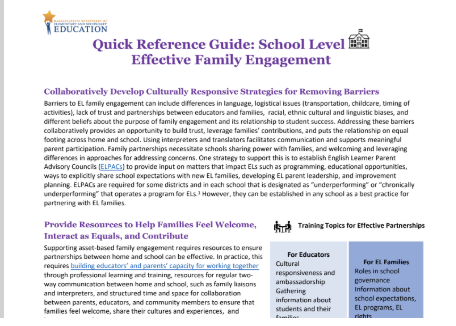 The Interactive Blueprint for EL Success includes the following components: Quick Reference Guides: QRGs organized by building blocks leading to the Vision for EL Success. Planning Resources : State and Federal Laws, Guidance and Technical Information hyperlinked directly from QRGs, Research reports, Practical ExemplarsImplementation Planning Guidance: EL Success Implementation team composition suggestions, stages of implementation and scale-up guidance for teams to consider and information supporting the interface and alignment of EL Success planning to existing  Educator, District and School Improvement planning processes.The Interactive Blueprint focuses inherently on the collaboration between educators and other stakeholders who hold shared responsibility for planning and evaluating the EL programs and their impact on the success of ELs. There are multiple diverse entry points and uses for the Interactive Blueprint,  for any educator or stakeholder serving ELs.  